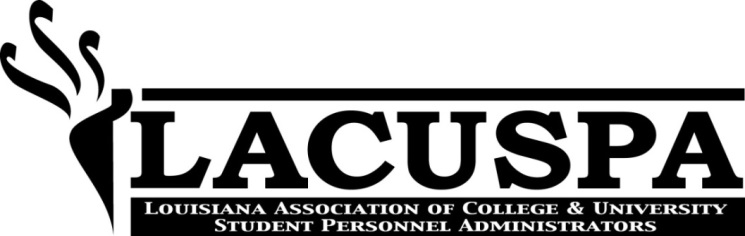 43rd Annual Conference“Retention & Student Success: Strategies that Make a Difference”October 1-2, 2017 - Lafayette, LAHilton River Garden Inn - LafayetteUniversity of Louisiana at LafayetteTentative Conference Agenda*Sunday, October 1, 2017Monday, October 2, 2017Tuesday, October 3, 2017 * - final agenda will be posted within 1 week of the conference and available via Guidebook Mobile Application** - meal cost included in registration feesTimeItemLocation2:00 pm – 4:00 pmLACUSPA Executive Board MeetingHilton River Garden Conference Room4:00 pm – 6:00 pmRegistration/ Check-InHilton River Garden Foyer6:00 pm -  6:30  pmPresenters OrientationHilton River Garden Hospitality Suite7:00 pm – 9:00 pmPresident’s Reception**Hilton River Garden Conference RoomTimeItemLocation8:00 am – 8:30 amRegistration/ Check-InContinental Breakfast**University of Louisiana Lafayette -Student Union8:30 am – 9:30 amConference Welcome Address & Business MeetingUniversity of Louisiana Lafayette-Student Union Ball Room9:40 am – 10:25 amBreakout Session #1 University of Louisiana Lafayette- Student Union Conference Room TBA10:35 am – 11:35 amKeynote Address University of Louisiana Lafayette-Student Union Ball Room11:40 am – 12:25 pmBreakout Sessions #2University of Louisiana Lafayette- Student Union Conference Room TBA12:30 pm – 1:30 pmAwards Conference Luncheon**University of Louisiana Lafayette-Student Union Ball Room1:40 pm – 2:25 pmBreakout Sessions #3University of Louisiana Lafayette- Student Union Conference Room TBA2:35 pm – 3:20 pmPanel of Experts University of Louisiana Lafayette- Student Union Conference Room TBA3:30 pm – 4:00 pmTransition of Officers & Closing KeynoteUniversity of Louisiana Lafayette-Student Union Ball Room5:00 pmDinner on your own8:00 pm – 10:00 pmHospitality hosted by University of Louisiana LafayetteTBATimeItemLocation10:00 am LACUSPA Executive Board MeetingHilton River Garden Conference Room